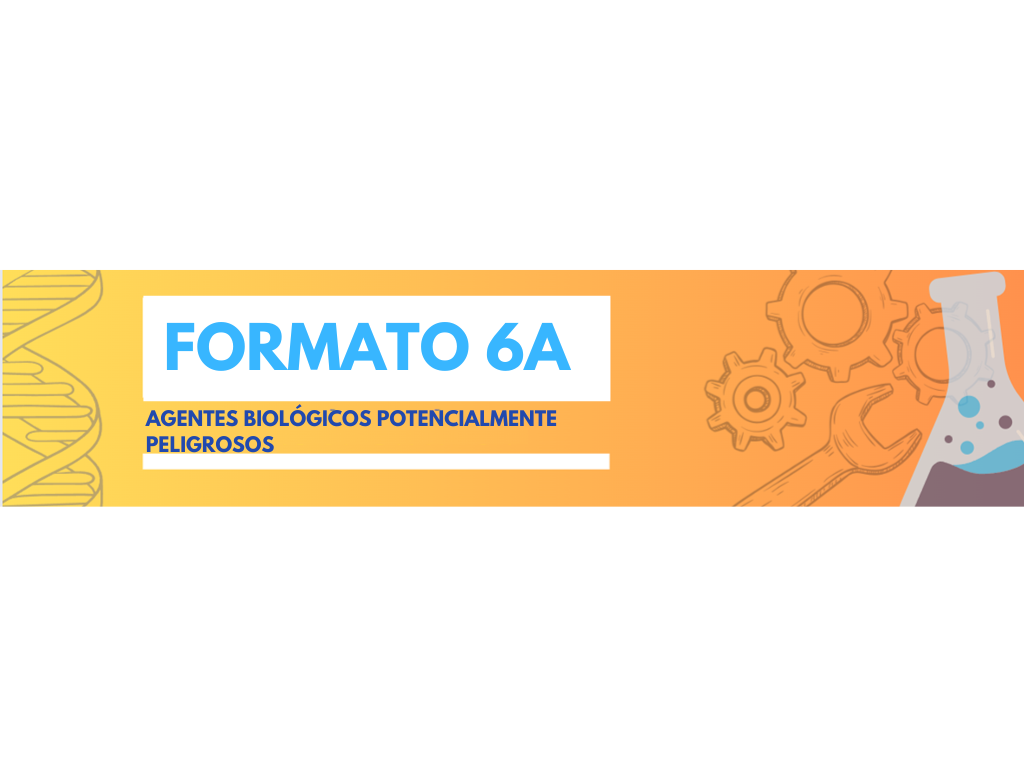 Requerido para investigaciones que involucren microorganismos, ADNr, tejidos frescos/congelados (incluyendo líneas celulares primarias, cultivo de células humanas y otros), sangre, productos sanguíneos y fluidos corporales. Se requiere aprobación previa del CRC / CIUCA / CRI antes de comenzar a experimentar.Para ser completado por el líder del proyecto en colaboración con el visto bueno del Asesor del Proyecto: (Todas las preguntas deben ser contestadas; puede adjuntar páginas adicionales si es necesario)Nombre del colaborador 1 (Líder del proyecto): Título del proyecto:Identifica los agentes biológicos potencialmente peligrosos que serán usados en este experimento. Incluye la referencia, cantidad y el nivel de bioseguridad del grupo de riesgo de cada microorganismo.Describe el sitio de experimentación, incluyendo el nivel contención biológica.Describe los procedimientos que se usaran para minimizar el riesgo (equipo de protección personal, tipo de mascara, etc.).¿Qué nivel de bioseguridad final recomiendas para este proyecto con base a la evaluación de riesgo que realizaste?Describe el método de obtención de todos los materiales cultivados y otros agentes biológicos potencialmente peligrosos.¿Qué capacitación recibirá el alumno para este proyecto?¿Estás de acuerdo con la información de bioseguridad y recomendaciones dadas por el estudiante investigador?SíNo, en caso de haber elegido esta respuesta, favor de explicar.Experiencia/Entrenamiento del Supervisor Designado que se relacione con el área de investigación del estudiante (cuando aplique).Nombre del Científico Calificado/Asesor del Proyecto:Firma:Fecha de firma: